UMW/IZ/PN-37/19				                       	            Wrocław, 27.05.2019 r.WYNIK 
NAZWA POSTĘPOWANIA  Dostawa i wymiana filtrów w centralach wentylacyjnych oraz czyszczenie i odgrzybianie central wentylacyjnych na potrzeby Uniwersytetu Medycznego we Wrocławiu.Uniwersytet Medyczny we Wrocławiu dziękuje Wykonawcom za udział w ww. postępowaniu.Zgodnie z art. 92 ustawy z dnia 29 stycznia 2004 r. Prawa zamówień publicznych (tekst jedn. – Dz. U. 
z 2018 r., poz. 1986), zwanej dalej „Pzp”, zawiadamiamy o jego wyniku.Zgodnie z treścią art. 24aa ust. 1 Pzp, Zamawiający najpierw dokonał oceny ofert, a następnie zbadał, czy Wykonawca, którego oferta została oceniona jako najkorzystniejsza, nie podlega wykluczeniu.Kryteriami oceny ofert były: 1)	Cena brutto realizacji przedmiotu zamówienia – 60%2)	Okres gwarancji – 40%Złożone oferty.Ofertę złożyli następujący Wykonawcy, wymienieni w tabeli: Informacja o Wykonawcach, którzy zostali wykluczeni z postępowania.Wykonawcy, którzy złożyli ofertę, nie zostali wykluczeni z postępowania.Informacja o Wykonawcach, których oferty zostały odrzucone i o powodach odrzucenia oferty.Oferta nr 1 złożona przez Wykonawcę Sławomira Olczyka, który zarejestrował działalność gospodarczą w Centralnej Ewidencji i Informacji o Działalności Gospodarczej RP pod nazwą Firma Handlowa "IGLOO-AGD" Sławomir Olczyk, ul. Czerwonych Maków 1, 51-376 Wrocław, została odrzucona na podstawie art. 90 ust. 3 Pzp, ponieważ Wykonawca, nie udzielił wyjaśnień dotyczących wyliczenia ceny.Uzasadnienie faktyczne: W dniu 21.05.2019 r. Zamawiający wezwał Wykonawcę (e-mailem na adres wskazany przez Wykonawcę w ofercie) do złożenia wyjaśnień dotyczących ceny oferty. Wykonawca w wyznaczonym przez Zamawiającego terminie tj. 22.05.2019 r. do godz. 12:00 nie złożył wyjaśnień dotyczących wyliczenia ceny.Wybór najkorzystniejszej oferty.Jako najkorzystniejszą wybrano ofertę Wykonawcy:Proserwis Sp. z o.o.ul. Dożynkowa 15/1U52-311 WrocławWw. Wykonawca nie został wykluczony z postępowania. Treść jego oferty odpowiada treści SIWZ, oferta nie podlega odrzuceniu i otrzymała największą liczbę punktów na podstawie kryteriów opisanych w nagłówku pisma.Z upoważnienia RektoraKanclerz UMW							mgr Iwona Janus 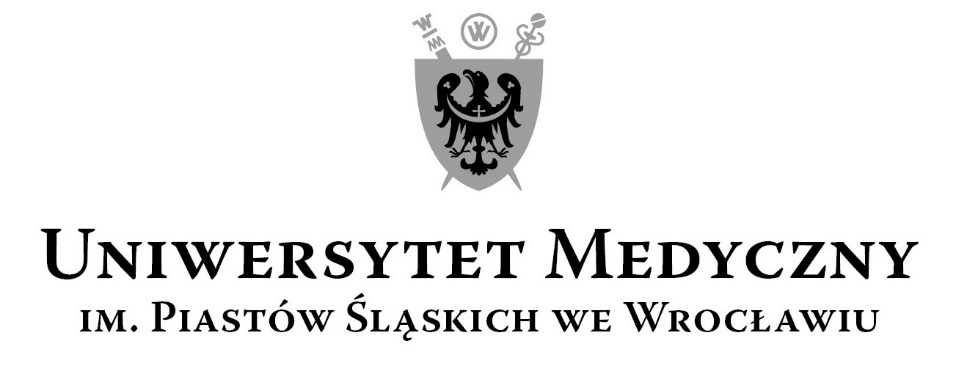 50-367 Wrocław, Wybrzeże L. Pasteura 1Zespół ds. Zamówień Publicznych  UMWUl. Marcinkowskiego 2-6, 50-368 Wrocławfax 71 / 784-00-44e-mail: edyta.szyjkowska@umed.wroc.pl50-367 Wrocław, Wybrzeże L. Pasteura 1Zespół ds. Zamówień Publicznych  UMWUl. Marcinkowskiego 2-6, 50-368 Wrocławfax 71 / 784-00-44e-mail: edyta.szyjkowska@umed.wroc.plL.p.Wykonawca, adresCena brutto realizacji przedmiotu zamówienia Okres gwarancji na filtry wymienione w zał. nr 1 i 2 do Siwz)
(minimalny okres gwarancji wymagany przez Zamawiającego - 6 miesięcy)Łączna punktacjapunktypunktypunkty1Biuro Handlowe
Export-Import
Krzysztof Nowakowski
ul. Kościuszki 9
09-402 Płock244 032,00 zł12 miesięcy1Biuro Handlowe
Export-Import
Krzysztof Nowakowski
ul. Kościuszki 9
09-402 Płock22,9840,0062,982HVAC SERVICE Joanna Miszczak
ul. Majdańska 1/46
04-088 Warszawa129 972,77 zł8 miesięcy2HVAC SERVICE Joanna Miszczak
ul. Majdańska 1/46
04-088 Warszawa43,1440,00 83,143Firma Handlowa "IGLOO-AGD"
Sławomir Olczyk
ul. Czerwonych Maków 1
51-376 Wrocław73 800,00 zł12 miesięcy3Firma Handlowa "IGLOO-AGD"
Sławomir Olczyk
ul. Czerwonych Maków 1
51-376 WrocławOferta odrzucona - niepunktowanaOferta odrzucona - niepunktowanaOferta odrzucona - niepunktowana4Proserwis Sp. z o.o.
ul. Dożynkowa 15/1U
52-311 Wrocław93 455,40 zł8 miesięcy4Proserwis Sp. z o.o.
ul. Dożynkowa 15/1U
52-311 Wrocław60,0040,00100,005Przedsiębiorstwo 
Handlowo-Usługowe 
"EWA-POL"Ewa Kawtańska
ul. Otolińska 17/40
09-402 Płock 148 338,00 zł8 miesięcy5Przedsiębiorstwo 
Handlowo-Usługowe 
"EWA-POL"Ewa Kawtańska
ul. Otolińska 17/40
09-402 Płock 37,8040,0077,806P.H.U. GOLD-WENT
Edyta Gierałtowska
ul. Orla 24
05-825 Szczęsne136 530,00 zł6 miesięcy6P.H.U. GOLD-WENT
Edyta Gierałtowska
ul. Orla 24
05-825 Szczęsne41,070,0041,07